FORM S28REQUEST FOR OCCUPATIONAL HYGIENE MONITORING OR ADVICE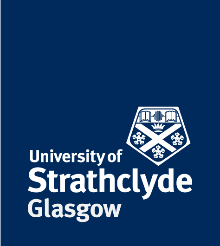 Note, if requesting follow up monitoring, please attach a copy of the previous Occupational Hygiene Report.  Department:Department:Contact Name:Contact Name:Job Title:Job Title:Contact Tel:Contact Tel:Service Requested:AdviceNoise  Vibration  Air  Environmental   Service Requested:First time MonitoringNoise  Vibration  Air Environmental   Service Requested:Follow up Monitoring:Noise  Vibration  Air  Environmental   Please provide details of the equipment, chemical and/or process and any relevant information about the hazardPlease provide details of the equipment, chemical and/or process and any relevant information about the hazarde.g. vibration levels contained within manufactures’ handbook, quantities of chemical used etce.g. vibration levels contained within manufactures’ handbook, quantities of chemical used etcPlease provide details of any existing control measuresPlease provide details of any existing control measurese.g. local exhaust ventilation, PPE, maintenance / inspection regimes.e.g. local exhaust ventilation, PPE, maintenance / inspection regimes.eRISK ID Ref number:eCOSHH ID Ref number:If applicable.Location(s) of monitoring:Provide the location(s) where the equipment is sited / processes are undertaken.Availability for Monitoring: Provide dates when the equipment or process and personnel who operate the equipment/process will be available for monitoring/advice.